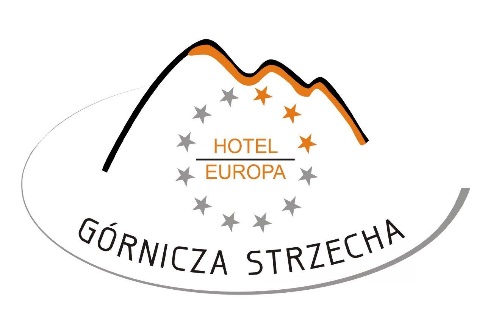 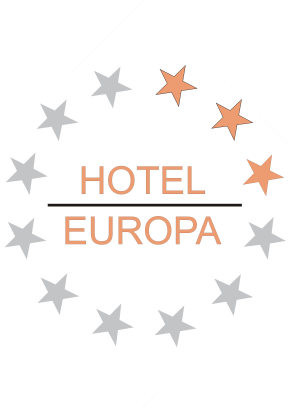 REGULAMIN HOTELU EUROPA*** Górnicza Strzechaw Szklarskiej PorębieWłaściciele oraz pracownicy hotelu wysoko cenić będą Państwa współpracę w przestrzeganiu tego regulaminu, który służyć ma zapewnieniu spokojnego i bezpiecznego pobytu naszych Gości.	§ 1Pokój w hotelu wynajmowany  jest na doby.Jeśli Gość nie określi czasu pobytu wynajmując pokój przyjmuje się, że pokój został wynajęty na jedną dobęDoba hotelowa rozpoczyna się o godzinie 15:00 w dniu przyjazdu i kończy o godzinie 11:00 dnia następnego.§ 2W związku z koniecznością potwierdzenia tożsamości Gościa oraz w celu zawarcia umowy i wystawienia faktury VAT, gość zobowiązany jest przed otrzymaniem klucza do pokoju okazać dokument ze zdjęciem potwierdzający jego tożsamość i wypełnić Kartę Gościa.W przypadku odmowy okazania przez Gościa dokumentu ze zdjęciem potwierdzającego jego tożsamość, Hotel może odmówić wydania klucza do pokojuHotel zastrzega sobie prawo do pobrania przy zameldowaniu preautoryzacji karty kredytowej lub pobrania depozytu gotówkowego w wysokości należności za cały pobyt wraz z opłatą lokalną.§ 3Życzenie przedłużenia pobytu poza okres wskazany w dniu przybycia, Gość hotelowy powinien zgłosić w Recepcji do godziny 10:00, w którym upływa termin wynajmu pokoju.Hotel uwzględni życzenie przedłużenia pobytu w miarę posiadanych możliwości.§ 4Gość  hotelowy nie może przekazywać pokoju innym osobom, nawet jeśli nie upłynął okres, za który uiścił należną  za pobyt opłatę.Osoby, które nie zostały zameldowane mogą przebywać w pokoju hotelowym od godziny 07:0 do godziny 22:00. Po godzinie 22:00 istnieje obowiązek zgłoszenia dodatkowych osób przebywających z gośćmi w pokoju.Hotel może odmówić przyjęcia Gościa, który podczas poprzedniego pobytu rażąco naruszył Regulamin Hotelowy, wyrządzając szkodę w mieniu hotelowym lub gości, albo szkodę na osobie gości, pracowników hotelu lub innych osób przebywających w hotelu albo też w inny sposób zakłócił spokojny pobyt gości lub funkcjonowanie hotelu.			  § 5Hotel świadczy usługi zgodnie ze swoją kategorią i standardem. W przypadku zastrzeżeń dotyczących jakości usług Gość jest proszony o jak najszybsze zgłaszanie ich w recepcji, co umożliwi hotelowi niezwłoczną reakcję.Hotel ma obowiązek zapewnić:- warunki pełnego i nieskrępowanego wypoczynku Gościa- bezpieczeństwo pobytu, w tym bezpieczeństwo zachowania tajemnicy informacji o Gościu- profesjonalną i uprzejmą obsługę w zakresie wszystkich usług świadczonych w hotelu- sprzątanie pokoju i wykonywanie niezbędnej naprawy urządzeń podczas nieobecności Gościa, a w jego obecności tylko wówczas, gdy wyrazi takie życzenie- sprawny pod względem technicznym pokój; w przypadku wystąpienia usterek, które nie będą mogły być usunięte, hotel dołoży starań, aby w miarę posiadanych możliwości zamienić pokój lub w inny sposób złagodzić niedogodności§ 6Na życzenie gościa hotel świadczy nieodpłatnie następujące usługi:-  udzielanie informacji związanych z pobytem i podróżą- budzenie o oznaczonej godzinie- przechowywanie bagażu (hotel może odmówić przyjęcia bagażu na przechowanie w terminach innych niż daty pobytu Gościa oraz rzeczy nie mających cech bagażu osobistego), chyba, że sprzeciwiają się temu bezwzględnie obowiązujące przepisy prawa- przechowywanie (w czasie pobytu Gościa w hotelu) pieniędzy, papierów wartościowych i cennych przedmiotów , w szczególności kosztowności i przedmiotów mających wartość naukową lub artystyczną. Hotel może odmówić przyjęcia tych rzeczy tylko wówczas jeżeli zagrażają  one bezpieczeństwu albo jeżeli w stosunku do wielkości lub standardu hotelu mają zbyt dużą wartość lub gdy zajmują zbyt dużo miejsca, chyba, że sprzeciwiają się temu bezwzględnie obowiązujące przepisy prawa§ 7Hotel ponosi odpowiedzialność za utratę lub uszkodzenie rzezy wniesionych przez osoby korzystające z jego usług  w zakresie określonym przepisami art.846-852 Kodeksu CywilnegoPoszkodowany powinien zawiadomić recepcję hotelową o wystąpieniu szkody niezwłocznie po jej stwierdzeniu § 8W hotelu obowiązuje zachowanie ciszy od godz. 22:00 do godz. 07:00 dnia następnegoZachowanie Gości i osób korzystających z usług hotelu nie powinno zakłócać spokojnego pobytu innych Gości. Hotel może odmówić dalszego świadczenia usług osobie, która narusza tę zasadę lub też zaprzestać świadczenia usług i zażądać opuszczenia hotelu 				     § 9Każdorazowo opuszczając pokój Gość powinien sprawdzić zamknięcie drzwiGość hotelowy ponosi odpowiedzialność materialną za wszelkiego rodzaju uszkodzenia lub zniszczenia przedmiotów wyposażenia i urządzeń technicznych hotelu powstałe z jego winy lub z winy odwiedzających go osóbZe względu na bezpieczeństwo  przeciwpożarowe zabronione jest używanie w pokojach hotelowych grzałek, żelazek elektrycznych i innych podobnych urządzeń nie stanowiących wyposażenia pokoju  Za zagubienie karty pokojowej obowiązuje opłata  w wysokości 10zł.Na terenie obiektów obowiązuje kategoryczny zakaz palenia papierosów oraz wyrobów tytoniowych. Za złamanie zakazu obowiązuje opłata 500zł.§ 10Przedmioty osobistego użytku pozostawione przez wyjeżdżającego Gościa w pokoju hotelowym będą odesłane na adres wskazany przez Gościa . W przypadku braku takiej dyspozycji hotel przechowa te przedmioty przez 3 miesiące § 11Niniejszy regulamin jest obowiązujący dla wszystkich osób przebywających i korzystających z usług hoteluZgodnie z Rozporządzeniem Parlamentu Europejskiego i Rady (UE) 2016/679 z dnia 27 kwietnia 2016 r., informujemy że administratorem danych osobowych jest Market ABC Spółka Jawna z siedzibą w Lubinie, ul. Miroszowicka 1; KRS 000009934, REGON 390234017Dane osobowe przetwarzane są w celu rezerwacji noclegu, oraz świadczenia usług hotelarskich.Podanie danych osobowych jest dobrowolne, ale niezbędne do wykonania usługi.Dodatkowo po wyrażeniu zgody przez gościa, jego dane osobowe będą przetwarzane w celach marketingowych w zakresie udzielonej zgody. Dane mogą również podlegać profilowaniu w zakresie udzielonej zgody.Dane zebrane na potrzeby świadczenia usług hotelarskich będą przetwarzane przez okres określony w przepisach prawa, a w przypadku danych zebranych na podstawie zgody do czasu jej odwołania.Dane pozyskane z monitoringu usuwane są maksymalnie po 7 dniach od daty ich rejestracji.Przysługuje Pani/Panu prawo dostępu do treści danych, ich poprawiania, prawo do przenoszenia danych, oraz prawo otrzymania kopii danych osobowych przetwarzanych przez hotel. Ponadto prawo wycofania udzielonej zgody w dowolnym momencie, żądania ograniczenia ich przetwarzania, usunięcia, oraz prawo do bycia zapomnianym w przypadku przetwarzania danych osobowych w celach marketingowych.